МИНИСТЕРСТВО ПРОСВЕЩЕНИЯ РОССИЙСКОЙ ФЕДЕРАЦИИМУНИЦИПАЛЬНОЕ БЮДЖЕТНОЕ ОБЩЕОБРАЗОВАТЕЛЬНОЕ УЧРЕЖДЕНИЕ МАЛОАРХАНГЕЛЬСКОГО РАЙОНА «КАМЕНСКАЯ СРЕДНЯЯ ОБЩЕОБРАЗОВАТЕЛЬНАЯ ШКОЛА»Приказот 31.08.2023 г.                                                                                     № 71        Об организации питания обучающихся   в 2023 – 2024 учебном году      На основании законов Российской Федерации от 29.12.2012 № 273-ФЗ «Об образовании в Российской Федерации», от 30.03.1999 № 29-ФЗ «О качестве и безопасности пищевых продуктов», от 21.11.2011 № 323-ФЗ «Об основах охраны здоровья граждан в Российской Федерации», от 27.02.2007 № 54 «О мерах по совершенствованию санитарно-эпидемиологического надзора за организацией питания в образовательных учреждениях», СанПиН 2.3.2.1324-03 «Гигиенические требования к срокам годности и условиям хранения пищевых продуктов» (постановление Главного государственного санитарного врача Российской Федерации от 22.05.2003 № 98), СанПиН 2.3.2.1940-05 «Организация детского питания» (постановление Главного государственного санитарного врача Российской Федерации от 19.01.2005 № 3), СанПиН 2.3/2.4.3590-20 «Санитарно-эпидемиологические требования к организации общественного питания населения » (постановление Главного государственного санитарного врача Российской Федерации от 27.10.2020 № 32), СанПиН 2.4.2.2821-10 «Санитарно-эпидемиологические требования к условиям и организации обучения в общеобразовательных учреждениях» (постановление Главного государственного санитарного врача Российской Федерации от 29.12.2010 № 189),  Методических указаний МУК 2.3.2.721-98 «2.3.2. Пищевые продукты и пищевые добавки. Определение безопасности и эффективности биологически активных добавок к пище» (утверждены Главным государственным санитарным врачом Российской Федерации 15.10.1998), Методических рекомендаций Министерства здравоохранения Российской Федерации и Российской академии медицинских наук «Ассортимент и условия реализации пищевых продуктов, предназначенных для дополнительного питания учащихся образовательных учреждений» (утверждены Межведомственным научным советом по педиатрии и Межведомственным научным советом по гигиене и охране здоровья детей и подростков 02.07.2002 протокол №2), Методических рекомендаций № 0100/8604-07-34 «Рекомендуемые среднесуточные наборы продуктов для питания детей 7 – 11 и 11 – 18 лет» (утверждены Федеральной службой по надзору в сфере защиты прав потребителей и благополучия человека 24.08.2007), Методических рекомендаций № 0100/8605-0734 «Примерные меню горячих школьных завтраков и обедов для организации питания детей 7 – 11 и 11 – 18 лет в государственных образовательных учреждениях» (утверждены Федеральной службой по надзору в сфере защиты прав потребителей и благополучия человека 24.08.2007), Методических рекомендаций по организации питания обучающихся, воспитанников в образовательных учреждениях (утверждены приказом Минздравсоцразвития России и Минобрнауки России от 11.03.2012 № 213-н/178), во исполнение  постановления администрации Малоархангельского района от 15.08.2023 № 565  «Об организации питания в общеобразовательных организациях  Малоархангельского района в 2023-2024 году», на основании приказа отдела образования от 15.08.2023 г №134 «Об организации питания обучающихся  муниципальных общеобразовательных организаций Малоархангельского района в 2023 – 2024 учебном году» и в целях повышения качества организации питания, соответствующих современным требованиям    ПРИКАЗЫВАЮ:1.С 01 сентября 2023 года  обеспечить горячим питанием всех учащихся 1-4 классов, обучающихся в очной форме, стоимостью питания одного дня – 92 руб 00 копеек за счет средств  федерального, областного и районного бюджетов в размере 100% фактических затрат.2.С 01.09.2023 г. обеспечить горячим питанием всех учащихся 5-11 классов стоимостью питания одного дня – 60 рублей 00 копеек за счет средств   районного бюджета с учетом компенсации из областного бюджета в размере 50% от фактических затрат.3.Обеспечить дополнительным питанием (завтрак) учащихся 1-4 классов, относящихся к льготной категории (дети с ОВЗ) из расчета 60 рублей в день на одного учащегося за счет средств районного бюджета с учетом компенсации из областного бюджета в размере 50% от фактических затрат. 4.Обеспечить дополнительным питанием (завтрак) учащихся 1-4 классов, относящихся к льготной категории (дети инвалиды) из расчета 60 рублей в день на одного учащегося за счет средств районного бюджета с учетом компенсации из областного бюджета в размере 100% от фактических затрат.5.Обеспечить дополнительным питанием (завтрак) учащихся 5-11 классов, относящихся к льготной категории ( дети с ОВЗ) из расчета 60 рублей в день на одного учащегося за счет средств районного бюджета с учетом компенсации из областного бюджета в размере 50% от фактических затрат.6.Обеспечить дополнительным питанием (завтрак) учащихся 5-11 классов, относящихся к льготной категории ( дети -инвалиды) из расчета 60 рублей в день на одного учащегося за счет средств районного бюджета с учетом компенсации из областного бюджета в размере 100% от фактических затрат.7. Установить 2023-2024 учебного года нормативную стоимость дополнительного питания (завтрак) обучающихся 1 — 11 классов муниципальных общеобразовательньtх организаций Малоархангельского района, за исключением обучающихся льготной категории (дети с ограниченными возможностями здоровья, дети — инвалиды), чьи родители (законные представители) призваны на военную службу в Вооруженные Силы РФ для участия в специальной военной операции по мобилизации в размере 60 рублей в день на одного обучающегося за счет средств районного бюджета с учетом возмещение из областного бюджета фактических затрат в размере 50%, но не более 30 рублей.8.Установить 2023-2024 учеfiном году нормативную стоимость дополнительного питания (полдник) обучающихся 1-11 классов, относящихся к льготной категории (дети с ограниченными возможностями здоровья, дети — инвалиды), муниципальных общеобразовательных организаций Мюіоархангельского района, чьи родители (законные представители) призваны на военную службу по мобилизации в размере 60 рублей в день на одного обучающегося с учетом возмещения из областного бюджета фактических затрат в размере 50%, но не более 30 рублей.9.Установить в 2023-2024 учебном году нормативную стоимость дополнительного питания (завтрак) обучающихся 1 — 11 классов муниципальных общеобразовательных организаций Малоархагельского района, за исключением обучающихся льготной категории (дети с ограниченными возможностями здоровья, дети — инвалиды), являющихся членами семей (совместно проживающие дети, братья и сестры, дети супругов) сотрудников органов внутренних дел Российской   Федерации, лиц, проходящих службу в войсках национальной гвардии Российской Федерации, граждан Российской Федерации, направленных военными комиссариатами субъектов Российской Федерации для   прохождения военной службы по контракту, участвующих в специальной военной операции на весь период проведения специальной военной операции в размере 60 рублей в день на одного обучающегося за счет средств районного бюджета в размере 100 % фактических затрат.10.Установить в 2023-2024 учебном году нормативную стоимость дополнительного питания (полдник) обучающихсл 1 — 11 классов, относящихся к льготной категории (дети с огрангіченными возможностями здоровья,     дети	инвалиды), муниципальных оfiщеоfiразовательных организаций Малоархангельского района, являющихся членами семей (совместно проживающие дети, братья и сестры, дети супругов) сотрудников органов внутренних дел Российской Федерации, лиц, проходящих службу в войсках национальной гвардии Российской Федерации, граждан Российской Федерации, направленных военными комиссариатами субъектов Российской Федерации для прохоясдения военной службы по контракту, участвующих в специальной военной операции на весь период проведения специальной военной операгtии в размере 60 рублей в день на одного обучающегося за счет средств районного бюджета в размере 100 % фактических затрат.   11.Повару Вершининой Л.В. обеспечить:11.1 Неукоснительное соблюдение требований СанПиН 2.3/2.4.3590-20 «Санитарно-эпидемиологические требования к организации общественного питания (постановление Главного государственного санитарного врача Российской Федерации от 27.10.2020 № 32), Санитарно-эпидемиологические правила СП 3.1/2.4.3598-20 «Санитарно-эпидемиологические требования к устройству, содержанию и организации работы образовательных организаций и других объектов социальной инфраструктуры для детей и молодежи в условиях распространения новой коронавирусной инфекции (COVID-19)».         11.2. Постоянный контроль за технологией, качеством приготовления пищи, соблюдением примерного меню, санитарно-гигиенического режима.          11.3.  Надлежащий контроль за оборотом пищевых отходов в части их хранения и утилизации.        11.4. Проверку наличия сопроводительных документов, подтверждающих качество и безопасность производственного сырья и пищевых продуктов, на все пищевые продукты, находящиеся на пищеблоке.          11.5. Своевременное погашение свидетельств на продукты питания в электронной системе «Меркурий».        12. Директору школы обеспечить постоянный контроль за технологией, качеством  приготовления пищи, соблюдением  примерного меню, санитарно-  гигиенического режима.       13. Зам директора и дежурным учителям обеспечить постоянный  общественно-административный  контроль за качеством  питания  обучающихся.          14.  Завхозу Курочкину А.В. обеспечить надлежащий контроль за оборотом пищевых отходов в части их хранения и утилизации.          15. Классным руководителям провести разъяснительную работу среди родителей и обучающихся о необходимости горячего питания с целью 100% охвата горячим  питанием обучающихся общеобразовательных  учреждений.         16.  Создать и наполнить на  официальном сайте школы  страницу, освещающую совершенствование организации школьного питания и информационную поддержку пропаганды здорового питания, привлечение внимания родительской общественности к проблеме здорового питания.	     17. Заготовить овощи для школьной столовой образовательного учреждения. 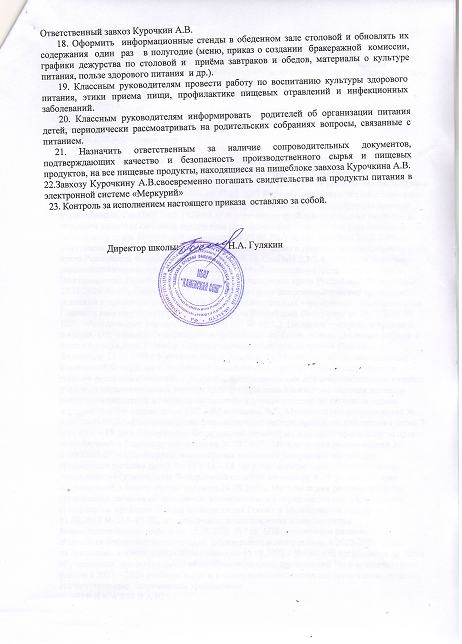 